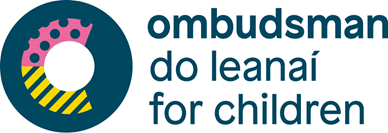 نرغب بمعرفة آراء الأطفال الذين تقل أعمارهم عن 18 عاما في جميع أنحاء أيرلنداأهلا ومرحبا بك في دراستنا الاستقصائية حول 'كيف يكون شعورك أن تكون طفلا في أيرلندا في عام 2021'.يعمل مكتب أمين المظالم المعني بالأطفال وﺧدﻣﺎت اﻟوﺳﺎطﺔ، وخاصة الدكتور نيال مولدون، على ضمان احترام حقوق الأطفال (الجميع دون سن 18 عاما) في أيرلندا. فجزء واحد من وظيفته هو الاستماع إلى ما يفكر فيه الأطفال. ويمكنك الحصول على المزيد من المعلومات عن الدكتور نيال وعمل مكتب أمين المظالم وﺧدﻣﺎت اﻟوﺳﺎطﺔ على الرابط التالي:www.oco.ie يتمتع جميع الأطفال الذين تقل أعمارهم عن 18 عاما والذين يعيشون في أيرلندا بــ 42 حقاً بموجب اتفاقية الأمم المتحدة لحقوق الطفل. وفي عام 2022، يتعين على الحكومة الأيرلندية أن تبلّغ الأمم المتحدة عن كيفية عملها لضمان تمتع الأطفال بجميع حقوقهم. وللمزيد من المعلومات حول حقوق الطفل، تفضل بزيارة الموقع التالي:   - www.oco.ie/itsyourright        وتريد لجنة الأمم المتحدة لحقوق الطفل (المتكونة من 18 خبيراً من جميع أنحاء العالم) معرفة ما يفكر فيه الأطفال بشأن الحياة وحقوقهم في أيرلندا أيضاً. ونريد أيضا أن ندعم الأطفال في أيرلندا لنخبر اللجنة عن الأشياء التي يفكرون فيها بشأن ما هو جيد وما هو غير جيد، وما الذي من شأنه أن يجعل الحياة أفضل بالنسبة للأطفال في أيرلندا. ولهذا السبب نطلب منك ملء هذا الاستبيان. نحن لا نطلب اسمك أو عنوانك أو أي معلومات أخرى من شأنها أن تحدّد هويتك.  وباعتبارك طفل، فإن وجهات نظرك وأفكارك مهمة حقا ونأمل أن تشاركها مع لجنة الأمم المتحدة لحقوق الطفل. عليك أيضاً أن توافق على المشاركة، لذا لا تنس وضع علامة في المربع أدناه واطلب من أحد الوالدين أو الوصي أن يفعل الشيء نفسه. إذا كنت أحد الوالدين أو الوصي على طفل دون سن 18 عاما، فسيكون من الرائع أن تطلب من طفلك أو أطفالك ملء الاستبيان بأنفسهم، أو مساعدتهم لإخبارنا بما يفكرون فيه من خلال قراءة الأسئلة الموجهة إليهم وإدخال إجاباتهم عند الحاجة. ويتعين عليك أيضاً أن تعطي موافقتك على مشاركة طفلك (انظر أدناه). إذا كان لديك أكثر من طفل واحد دون سن 18 عاما، فيجب أن يتم ملء استبيان واحد من قبل كل طفل.  سيكون الاستطلاع مفتوحًا لغاية يوم الجمعة 7 أيار/مايو 2021.ونشكركم جزيل الشكر على اهتمامكم،education@oco.ieإذا كان لديك أية أسئلة حول الاستطلاع، يمكنك مراسلتنا عبر البريد الإلكتروني التالي:  